ГРОМАДСЬКА ОРГАНІЗАЦІЯ «УКРАЇНСЬКА ІНІЦІАТИВА»ВІДДІЛ ОСВІТИ ДОБРОПІЛЬСЬКОЇ РАЙОННОЇ ДЕРЖАВНОЇ АДМІНІСТРАЦІЇРАЙОННИЙ МЕТОДИЧНИЙ КАБІНЕТКультурно-просвітницький захід «Життєвий шлях та творча індивідуальністьМиколи Чернявського» 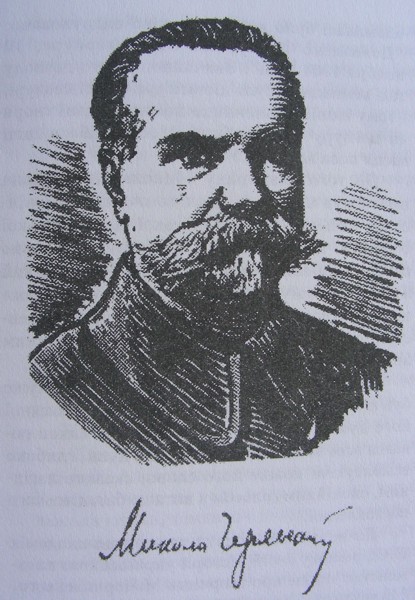 Дата проведення: 22.12.2017Місце проведення: м.Добропілля, вул.Саратівська,31Добропілля – 2017МЕТА ЗАХОДУ:  вшанування 150- річчя з дня народження МИКОЛИ ЧЕРНЯВСЬКОГОПРОГРАМАкультурно-просвітницького заходуз ушанування 150-річчя з дня народження М. Чернявськогодля вчителів української мови та літератури(тематика заходу охоплює період Української революції та висвітлює постать Миколи Чернявського, уродженця с.Торська Олексіївка (тепер с.Шахове Добропільського району), українського письменника, видатного громадського діяча, незламного борця за незалежність України, який загинув у періодсталінських репресій).Час проведенняНазва заходуДоповідачі9.00-9.55Реєстрація учасниківДиректор Нововодянської ЗОШ І-ІІ ступенів, вчитель української мови та літератури Бондаренко  Тетяна      Михайлівна10:00 – 10:15Відкриття заходу. Виступ народного художнього колективу - ансамблю  українських народних інструментів «Козаченьки».Виступ володаря Гран-Прі «Всеукраїнського фестивалю «Єдина родина» Чоботан Данила (Керівник -Єжижанський Є.В.)завідуюча РМК відділу освіти Добропільської райдержадміністрації Єжижанська Марія Зіновіївна 10:15 – 11:15Лекція за темою: «Життєвий шлях Миколи Чернявського».голова правління ГО «Українська Ініціатива», експерт комісії з міжнаціональних відносин Громадської ради при Міністерстві культури України Юрій Косенко11:15 – 12:00Лекція за темою: «Аналіз творчості  Миколи Чернявського»заступник голови правління ГО «Українська Ініціатива» Ольга Тимчишин12:00 – 12:30Звіт-презентація «Популяризація творчості письменника-земляка»Бібліотекар Добропільської центральної районної бібліотеки Бичкарьова Світлана Іванівна